Environmental Traveling Companions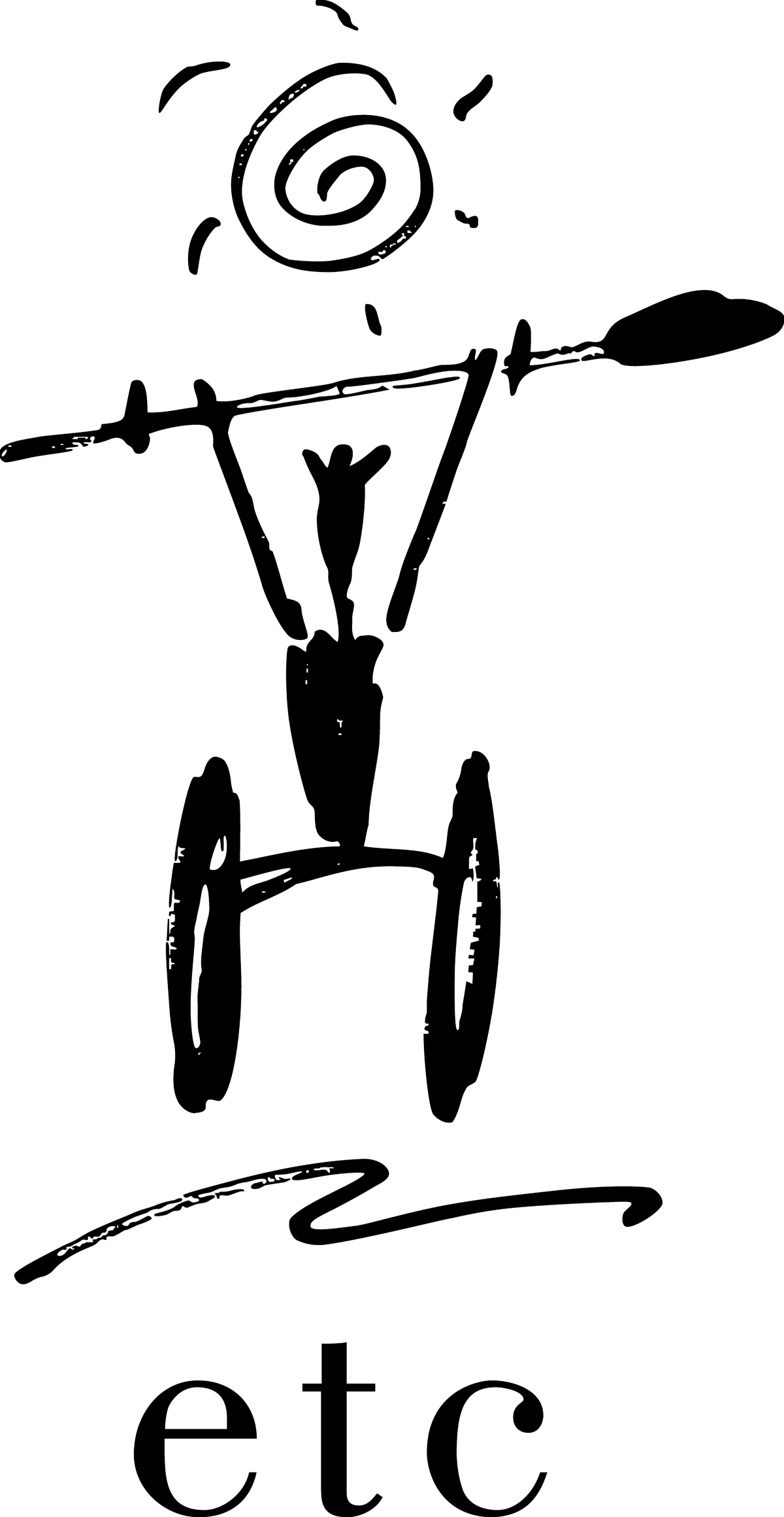 Scholarship ApplicationIndividuals TripGeneral InformationName  ______________________________________________________________________________Address  ____________________________________________________________________________City  ____________________________________	State  ______________  Zip  __________________Phone (Daytime)  ___________________________	  Phone (Evening)  __________________________Email  ______________________________________________________________________________Please describe the nature of the participants special need  _________________________________________________________________________________________________________________________Trip you are applying for:  ______________________________________________________________What other trips have you done or are planning to do with ETC this calendar year?  	________________________________________________________________________________________________________________________________________________________________________Financial InformationDoes participant requesting scholarship receive any of the following financial assistance (please circle)?Social Security	SSDI Medicaid 	Medicare	Other (please specify)  _________________Is the participant requesting scholarship currently employed (please circle)?	Yes	NoIncome (Monthly)	Total Income	$______________	Total Public Assistance	$______________		Total Monthly Income	$______________Expenses (Monthly)	Total Monthly Expenses	$______________Scholarship RequestAmounts of ETC scholarship awarded vary based on participants need, though we ask participants to contribute some amount toward the cost of the trip. When applying for a scholarship, please indicate the amount that you are requesting and the amount you are able to contribute.	Amount of Scholarship Requested   	$______________	Personal Contribution	$______________Please describe your reason for requesting scholarship assistance and why you would like to be a part of this trip (use additional page if necessary)Please submit this form via email, fax, or post:	Environmental Traveling Companions	Email: info@etctrips.org	ATTN: Scholarships					Phone: 415-474-7662 ext. 10	2 Marina Blvd. #C385					Fax: 415-474-3919	San Francisco, CA. 94123